Stellantis launches Free2move Charge and Free2move eSolutions the preferred partnerParis-Milan, 10 July 2023 – On June 27, Stellantis announced the creation of Free2move Charge, a 360-degree ecosystem that will seamlessly deliver charging and energy management to address all EV customer needs, anywhere and in any way. Managed by the new Stellantis Charging & Energy Business Unit, Free2move Charge addresses electric vehicle customer needs at home, in their business and on-the-go.Free2move eSolutions will play a central role in the new ecosystem as the preferred partner in co-developing and providing a complete suite of charging solutions, including hardware, software, and other digital and operational services to the Stellantis Charging & Energy team. These products and services will be delivered to Stellantis customers through Free2move Charge as a seamlessly integrated part of the purchasing and ownership process.  Free2move eSolutions will continue to develop and provide industry-leading charging hardware, digital and services solutions to support the Free2move Charge ecosystem and will continue to offer to non-Stellantis customers solutions for private, business, and on-the-go charging.Mathilde Lheureux, Free2move eSolutions CEO commented, “For Free2move eSolutions the creation of Free2move Charge is a great opportunity that will boost our sales within the large number of Stellantis’ brands and stakeholders. We are entirely complementary and for Free2move eSolutions interfacing with Free2move Charge will accelerate the introduction of our products and technologies”.Ricardo Stamatti, Global Head of Free2move Charge and Senior Vice President of Stellantis Charging & Energy said “Free2move Charge is a natural extension of our vehicle brand’s DNA and embodies our promise of making it easy to always be charged. Free2move eSolutions is a fundamental strategic and operational partner in delivering on this vision and promise”. ***About Free2move eSolutionsFree2move eSolutions is a joint venture between Stellantis and NHOA, founded to support and facilitate the transition to electric mobility, by taking an active role in achieving accessible, clean mobility. To do so, it provides a wide range of consumers with innovative, tailor-made services that contribute to reducing CO2emissions.Visit our website: www.esolutions.free2move.comContact detailsNatalia Helueni, +39 333 2148455, natalia.helueni@f2m-esolutions.comStellantisStellantis N.V. (NYSE / MTA / Euronext Paris: STLA) is one of the world's leading automakers and a mobility provider. Its storied and iconic brands embody the passion of their visionary founders and today’s customers in their innovative products and services, including Abarth, Alfa Romeo, Chrysler, Citroën, Dodge, DS Automobiles, Fiat, Jeep, Lancia, Maserati, Opel, Peugeot, Ram, Vauxhall, Free2Move and Leasys. Powered by our diversity, we lead the way the world moves – aspiring to become the greatest sustainable mobility tech company, not the biggest, while creating added value for all stakeholders as well as the communities in which it operates. For more information, visit www.stellantis.com  Contact detailsFernão SILVEIRA +31 6 43 25 43 41 – fernao.silveira@stellantis.com Nathalie ROUSSEL +33 6 87 77 41 82 – nathalie.roussel@stellantis.com   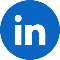 Follow us on LinkedIn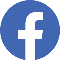 Follow us on Facebook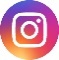 Follow us on Instagram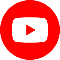 Follow us on YouTube